SET - 01KENDRIYA VIDYALAYA SANGATHANQuestion Paper ScienceClass – XTime allowed: 03 Hours `                                                                                          Maximum Marks: 80General Instructions:(i) The question paper comprises two sections, A and B. You are to attempt both the sections.(ii) All questions are compulsory.(iii) All questions of Section-A and B are to be attempted separately.(iv) Question numbers 1 and 2 in Section-A are one mark question. They are to be answered in one word or in one sentence.(v) Question numbers 3 to 5 in Section- A are two marks questions. These are to be answered in 30 words each.(vi) Question numbers 6 to 15 in Section-A are three marks questions. These are to be answered in about 50 words each.(vii) Question numbers 16 to 21 in Section-A are 5 marks questions. These are to be answered in 70 words each.(viii) Question numbers 22 to 27 in Section- B are based on practical skills. Each question is a two marks question. These are to be answered in brief.SECTION AMention any one point of difference between pepsin and trypsin.Arrange the given food chain in proper order of trophic level.Fish, Crab, Plankton, SharkAn element “X” has mass number 35 and the number of neutrons, is 18.Identify the group number and period of “X”.What is meant by power of lens? What does its sign (+ve or –ve) indicate?Why is there a need to harness non-conventional sources of energy? Give two main reasons.A sanitary worker uses a white chemical having strong smell of chloride gas to disinfect the water tank.Identify the chemical compound and write its chemical formula.Give chemical equation for its preparation.Write its two uses other than disinfection.Give reasons for the following :Why are copper and aluminium metals used as connecting wires?Why is tungsten used for filament of electric lamps?Why is lead-tin alloy used for fuse wires?Nitrogen (atomic number 7) and phosphorus (atomic number 15) belong to group 15 of the periodic table. Write the electronic configuration of these two elements. Which of these will be more electronegative? why?Give the diagrammatic outline of breakdown of glucose in absence of oxygen.                                               ORList three difference between arteries and veins.Write three events which occur during the process of photosynthesis.Define positive geotropism and negative geotropism. Give one example of each.In tabular form,list three distinguishing features between acquired traits and the inherited traits.What is meant by scattering of light? The sky appears blue and the sun appears reddish at sunrise and sunset. Explain these phenomena with reason.The resistance of a wire of 0.01 cm radius is 10Ω. If the resistivity of the material of the wire is 50 x 10-8 ohm-meter, find the length of wire.What is meant by solenoid? How does a current carrying solenoid behave? Give its main use.Describe the following chemical properties of carbon compounds briefly and give one chemical reaction for each : Combustion                     (ii)  Addition                   (iii)  Substitution(iv)  Esterification                   (v)  Oxidation(i) Give a chemical test to distinguish between saturated and unsaturated hydrocarbon. Name the products formed when ethane burns in air. Write the balanced chemical equation for the reaction showing the types of energies liberated.Why is a reaction between methane and chlorine in the presence of sunlight considered a substitution reaction? A. (i) Draw a neat diagram of human brain and    (ii) Label cerebrum and Cerebellum      (iii) Write the functions of the above mentioned partsB. “Both overproduction and underproduction of growth hormone leads to disorders in the body” Explain.A. Draw a longitudinal section of a flower and label the following parts :Part that develops into fruitPart that produces pollen grainPart that transfers male gametes Part that is stickyB. Name the parts labeled A,B,C,d in the diagram given below: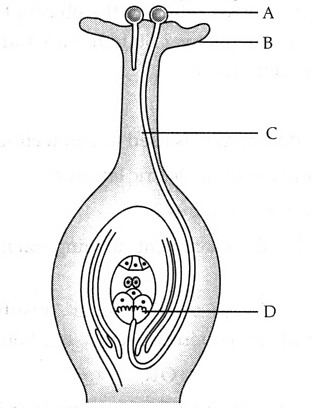 What is atmospheric refraction? Use this phenomenon to explain the following natural events:Twinkling of starsAdvanced sun-rise and delayed sun-set      Draw diagrams to illustrate your answer.(i) Define the following terms in the context of spherical  mirrors:   Pole Centre of curvaturePrincipal axisPrincipal focusDraw ray diagrams to show the principal focus of a :Concave mirrorConvex mirrorConsider the following diagram in which M is a mirror and P is an object and Q is its magnified image formed by the mirror.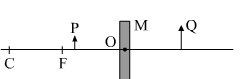 State the type of the mirror M and one characteristic property of the image Q.SECTION BA student is studying the properties of acetic acid in his school laboratory. List two physical and two chemical properties, which he must observe and note in his record book.What precautions should be taken while studying the properties of ethanoic acid?State the importance of stomata for a plant.Write two precautions to be taken while identifying different parts of an embryo of a dicot seed.To verify Ohm’s law a circuit diagram was drawn by a student as shown below. What do K,L,M,N stand for ?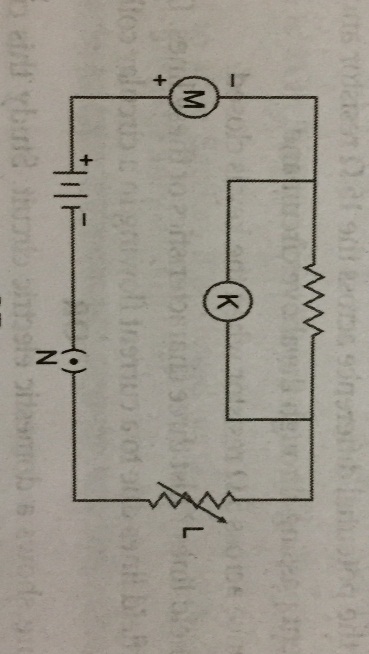 What is meant by earthing? Why should electric appliances earthed?